What the Libraries Can Do for YOU!
Fall 2019, Willis LibraryErin O’Toole, Science Reference Librarian		John Martin, Scholarly Communication Librarian
erin.otoole@unt.edu 					john.martin@unt.edu 			
It all starts here at the UNT Libraries homepage, https://library.unt.edu. Your library fees have paid for these services and resources, so get your money’s worth!1. We’re available whenever you need us and wherever you are: https://library.unt.eduAsk Us: https://library.unt.edu/ask-usRemote access to electronic resources – navigate through the library homepage and enter your EUID and password 2. We provide specialized research help in-person and onlineSubject librarians, see Subject Librarians button on homepage 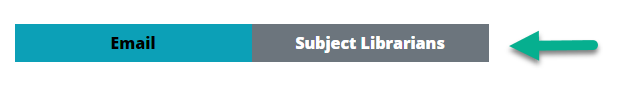 Library guides, see Subjects & Courses tab on homepage or go to https://guides.library.unt.edu/home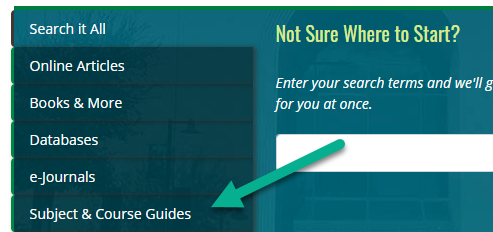 3. We give you access to over 4 million books and other items through the library catalog – use the Books & More tab on the homepage.Catalog includes print books, e-books, print journals, e-journals, dvds, cds, government documents and moreSimilar to a Google search with options to refineVisit your catalog account where you can renew items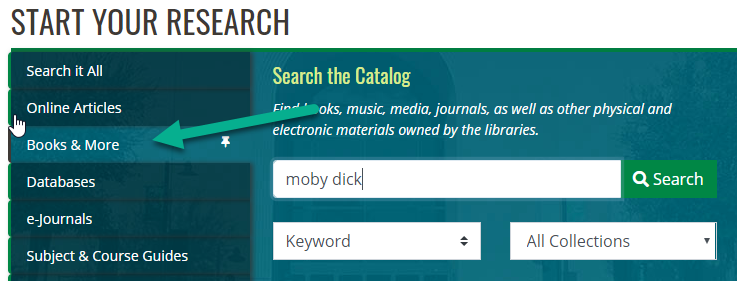 4. We give you access to over 130,000 e-journals and 500 plus databases – use the e-Journals and Databases tabs on the homepageMost articles available in full-text Majority of articles have citation features availableRemember to search in multiple databases to do comprehensive searchMost databases provide Boolean searching and refining 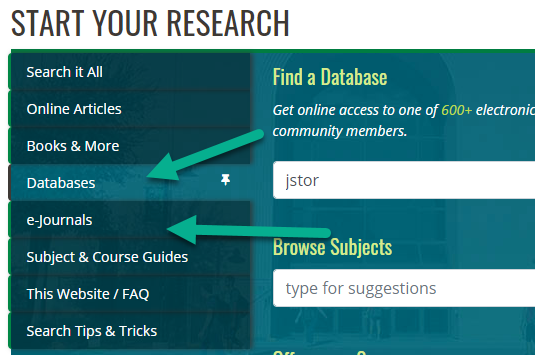 5. We get materials that we don’t own for you at no costBorrowing: Interlibrary Loan link under Most RequestedSet up your ILLiad account to get free loans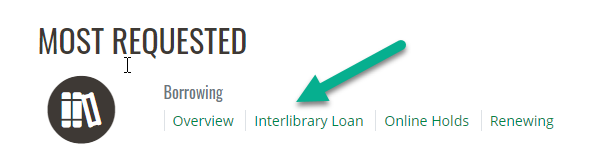 Get a TexShare card at https://library.unt.edu/services/texshare-cards/ 6. We provide a research manager, RefWorks, to make you more productive. See Electronic Resources: RefWorks link under Most Requested at top right of homepage.Sign up for an account with new RefWorks at no costOrganize your references in folders; read and annotate documentsCreate bibliographies in citation style of your choiceSee https://guides.library.unt.edu/rwnew for more information.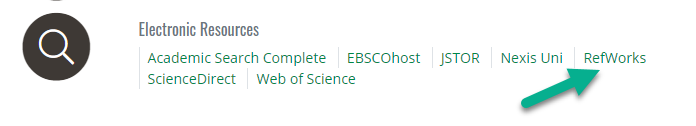 7. We provide quiet and group study areas, and you can reserve themSelect the Spaces link on the top navigation bar of the homepageUse the Space Finder (Selector) to find the best room for your purposesSee “Students: Check Availability/Reserve” on each room page to reserve a room8. We can help you unlock paywalls by making your scholarship available through the UNT Scholarly Works collection: https://digital.library.unt.edu/ScholarlyWorks See usage statistics and gain a permalink for sharing your scholarship more broadlyPreserve your datasets using the UNT Data RepositoryView open access scholarship produced by UNT’s faculty, staff, and students, including previous students’ theses and dissertations. 9. We can help you publish or disseminate your work in ethical, sustainable, and productive ways through our Scholarly Communication Office: https://library.unt.edu/scholarly-communication Find appropriate publication venues and learn about alternative forms of dissemination in your fields.Protect your author rights by learning about copyright, publication agreements, and licensing options.Explore the possibilities of open access publishing, OERs, and open textbooks for your publication and teaching.Get advice on writing grants, creating data management plans, or starting a journal.10. We’re here to answer your questions!